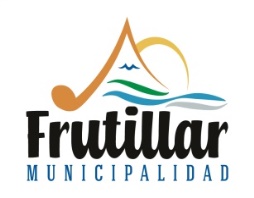 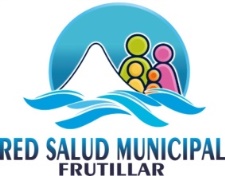 ANEXO N°3CERTIFICADO  DE CAPACITACION -DEPTO. SALUD MUNICIPAL DE FRUTILLARLa Encargada de Capacitación del CESFAM Frutillar …………………………………………………………………………………………………..    que suscribe y certifica que Don (ña) ……………………………………………………………RUN …………………………………..obtuvo los siguientes puntajes de capacitación:………………………….……………………………………………………………………….NOMBRE, RUN Y FIRMA ENCARGADA DE CAPACITACIONFrutillar, Octubre 2021AñoN° Horas realizadasTotal PuntajeTOTALES